Publicado en Ciudad de México el 12/08/2024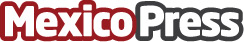 Encuesta ApuestaMéxico: El Habanero amarillo es elegido el rey de los chilesEl habanero amarillo junto al Serrano verde y al Chile de Árbol son los tres chiles más mencionados por los mexicanos al ser consultados por su chile favorito. El chile Jalapeño se sitúa en la cuarta posición entre los más popularesDatos de contacto:MontseApuestaMéxico667242368Nota de prensa publicada en: https://www.mexicopress.com.mx/encuesta-apuestamexico-el-habanero-amarillo-es Categorías: Gastronomía Consumo Estado de México Ciudad de México http://www.mexicopress.com.mx